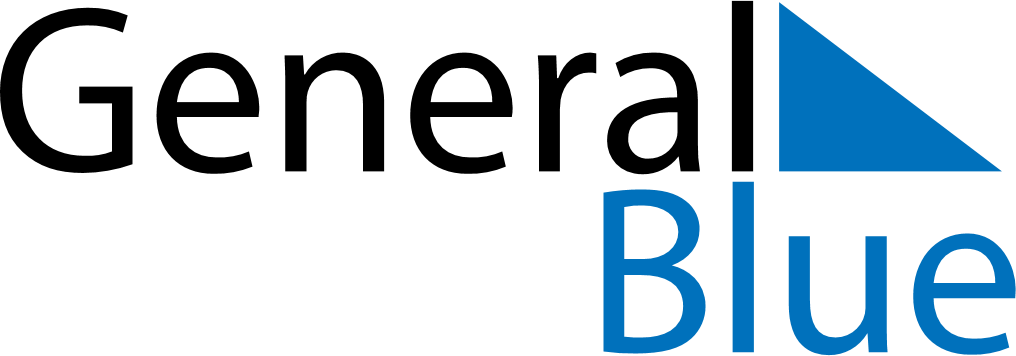 May 2018May 2018May 2018PolandPolandMONTUEWEDTHUFRISATSUN123456Labour DayConstitution Day7891011121314151617181920Pentecost21222324252627Mother’s Day28293031Corpus Christi